Progression annuelle prévisionnelle – Année 20..-20..   niveau 3èmeRituelsDéroulementDéroulementDéroulementObjectifsObjectifsObjectifsRituelsSéqThèmesTâches évaluées A2  B1Linguistique + méthodoPhonoCulturelRituel pour la période1Titre de la séquence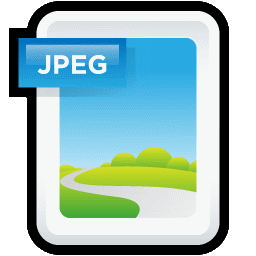 Détails des tâches. En vert les tâches numériques. VocabulaireGrammaire : GVAutres structures ou GN• Phono Jeu de warm up•  Thèmes  videos + lien hypertexteRituel pour la période1Titre de la séquenceDétails des tâches. En vert les tâches numériques. • objectifs méthodo• Phono Jeu de warm up•  Thèmes  videos + lien hypertexteRituel pour la période2Rituel pour la période2Mini-projectMini-projectMini-projectMini-projectMini-projectMini-projectRituel pour la période3Rituel pour la période3Rituel pour la période4Rituel pour la période4Rituel pour la période5Rituel pour la période5Rituel pour la période6Rituel pour la période6Rituel pour la période7Rituel pour la période7